Publicado en Madrid el 28/05/2020 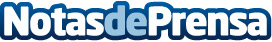 ‘MasterChef’ rinde un homenaje a la Fundación Infantil Ronald McDonald con un cocinado solidarioEl día 1 de junio, a las 22.05h en La 1, se emite la prueba de exterior se celebra en la Casa Ronald McDonald de Madrid situada dentro del recinto del Hospital Universitario Infantil Niño JesúsDatos de contacto:María Guijarro622836702Nota de prensa publicada en: https://www.notasdeprensa.es/masterchef-rinde-un-homenaje-a-la-fundacion Categorias: Gastronomía Sociedad Televisión y Radio Entretenimiento Restauración Solidaridad y cooperación Universidades http://www.notasdeprensa.es